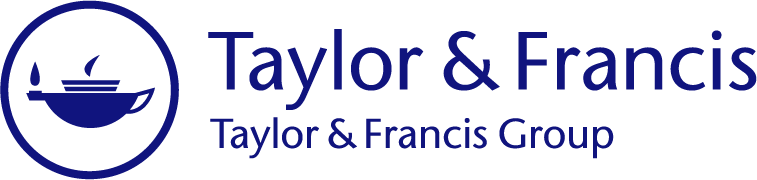 Taylor & Francis Group publishes Social Science and Humanities books under the Routledge, Psychology Press and Focal Press imprints. Our Science, Technology and Medical titles are published by CRC Press and Productivity Press imprints.If you require permission for the use of material from a Taylor & Francis book, please complete the form below electronically which as much detail on your request as possible as any omissions may result in delay in processing your request. Please do not leave any fields blank and insert “Not known” or “Not applicable” as appropriate where information cannot be provided. With regret, handwritten forms cannot be accepted.Please e-mail your completed form to bookpermissions@tandf.co.uk including any attachments (for example, figures or tables) that are relevant to your application.Important note:The Copyright Clearance Center (CCC) and PLSClear are the quickest and most efficient ways of securing permission for Taylor & Francis book content and our permissions team may require up to four weeks to process and respond to requests sent to us directly using this form, so please apply in good time. The process may take longer depending on the complexity of the request and any difficulties incurred whilst tracing records. We ask you to be patient during this process and to avoid sending repeated requests for information once you have received confirmation of receipt of your request form. Under no circumstances are you entitled to assume consent on the basis of not having received a response within our or your own specified time frame, and no exceptions can be made to account for any pending print deadlines you yourself may face. APPLICANT DETAILSREQUESTED MATERIALPlease check the cover, spine and copyright page of the book. We do not keep physical copies of our books and are unable to check this material on your behalf.PROPOSED WORK IN WHICH THE EXTRACT IS TO BE USEDPUBLICATION DETAILSApplicant nameCompanyAddressInvoice address (if different from above)PhoneTitleAuthor/EditorPublisher/ImprintISBN (we cannot process your request without this)Publication date & editionWord count of requested material (approximate)Chapter name, number, and chapter start and end pagesFigure number (if applicable).  Please include a copy of the figure/s to be usedPage reference - start and end pages (we cannot process your request without this)Any other information which may help identify the materialIs this an author’s request to re-use their own material? (Yes/No)Your publication title and/or webpage namePublisher of new work (university name if request is for a dissertation)Author/Editor of the new workWebsite address and expected traffic (if applicable) Will you be able to make the material secure so that it cannot be illegally copied, downloaded or distributed, either via the use of DRM (Digital Rights Management) or another secure access method? Yes/No (with explanation)Language/s of publication including any translations already confirmed. In case of multiple languages, please list.Please note that we can only grant permission for the language/s already scheduled for publication. Any future languages or translations not yet confirmed will be require a separate permission request to be submitted.Distribution territoryAny other information, notes, comments, etc.Proposed publication dateProposed priceFormat (Hardback, Paperback, e-Book). List all that are appropriatePrint Run (how many copies will you make) or 1st year download/sales forecast (for e-Book publications) for each format requestedDescription of your publicationContext in which the material would appear